Управление образования Администрации Конаковского района 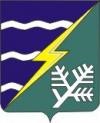 Итоговый отчетуправления образования администрацииКонаковского района о результатах анализа состояния иперспективах развития системы образованияКонаковского района за  2020 годI.Анализ состояния и перспектив развития системы образования                    1.Вводная часть1.1.Социально-экономическая характеристика муниципального образования «Конаковский район» Тверской области             Конаковский район – крупный административный, промышленный и культурный регион, расположенный в юго-восточной части Тверской области. Район в целом занимает выгодное географическое положение, располагаясь на железнодорожной и автомобильной магистралях (Москва – Санкт-Петербург), а также на водном (Волжском) пути, вблизи от таких крупных промышленных и культурно-исторических центров, как Москва и Тверь, что обуславливает интенсивность миграционных процессов. Конаковский район является уникальной рекреационной зоной. Здесь расположены государственный комплекс «Завидово», загородная резиденция Президента РФ «Русь», в 2008 году началось строительство курортного города «Большое Завидово».      Территория государственного комплекса имеет статус национального парка. Государственный комплекс «Завидово» играет большую роль в поддержании общего экологического баланса Подмосковья и Верхневолжья. Значительная часть Конаковского района расположена вдоль Иваньковского водохранилища, по берегам которого находятся дома отдыха, санатории, пансионаты и турбазы. Конаковский  район  обладает  большим  потенциалом. Помимо лесных  и  водных, минерально-сырьевых  ресурсов,  таких  как  торф, строительные пески и глины, район обладает развитой промышленной  и инженерной инфраструктурой.Площадь Конаковского района составляет 2114 кв.км. Районным центром муниципального образования «Конаковский район» является  городское поселение г. Конаково, которое  удалено  от областного центра на 80 км. В муниципальное образование входят 16 поселений, из них 6 городских   и 10 сельских. Общее число населенных пунктов во всех поселениях-   185, среди них: 1 город, 5 поселков городского типа, 179 сел, деревень и рабочих поселков.          Перспективными из них считаются 29 населенных пунктов,  удельный вес которых от общего числа населенных пунктов составляет около 16 %.  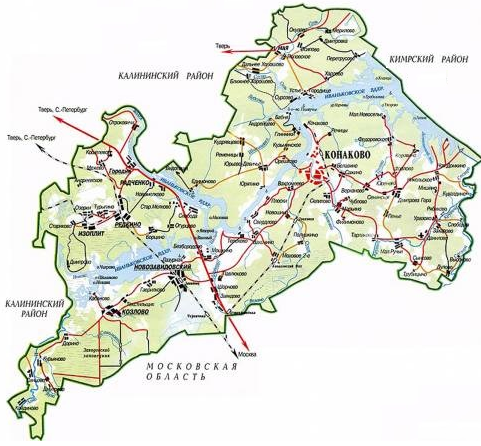 1.2 Демографическая характеристика           Конаковский район занимает одно из ведущих мест среди муниципальных образований Тверской области по численности населения. Характерным для нашего района, как и для всей России, является демографический спад. В последние годы наблюдается сокращение общей численности населения с 87,1тыс. чел. (2011 год) до 77,2 тыс. чел. (на 01.01.2020).  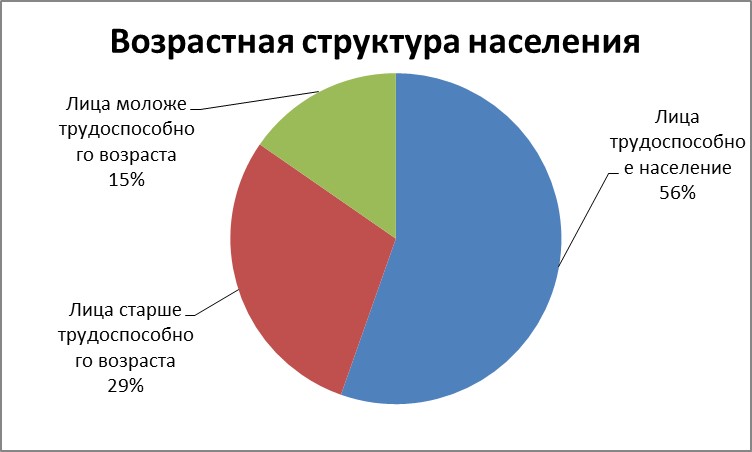 Численность детей в возрасте от 0 до 18 лет, проживающих на территории Конаковского района на 01.01.2020 года Численность населения, занятого в экономике., составила 35,61 тыс. чел.Спрос на рабочую силу на рынке труда растет. Имеется постоянная потребность в кадрах для сферы образования, управления, услуг, финансов, строительства.  Часть трудоспособного населения уезжает работать  за пределы не только района, но и области.Среднемесячная заработная плата работников в сфере «Образование» на 1.06.2020 года – 27 471 руб . (в 2018 году- 26 593 руб.). Среднемесячная заработная плата работников крупных и  средних организаций  на 1.06.2020 года составила 38514 руб.   (в 2018 году-  34 562,5 руб.  )  1.3. Контактная информация органа исполнительной власти субъекта Российской Федерации, осуществляющее государственное управление в сфере образованияЗаместитель Главы администрации Конаковского района по социальной политике –Аггюль Арифовна Бородина, тел. 8(48242) 4-97-73Начальник Управления образования –Кожехов Михаил Сергеевич,                            тел. 8 (48242) 4-97-95. Адрес: 171252, Тверская  область, город Конаково, улица Энергетиков, дом 31, официальный сайт     www.uob-konakovo.ru. 1.5 .Информация о программах и проектах в сфере образованияНаправления развития системы общего образования были определены Майским 2018 года Указом Президента, реализацией федеральных проектов, вошедших в паспорт национального проекта «Образование». Ключевой целью деятельности Управления образования являются повышение качества образования, соответствующего требованиям инновационного развития экономики, современным потребностям общества, мировым стандартам. Основными задачами, направленными на достижение данной цели, стали: ‒ внедрение новых методов обучения, обновление образовательных программ; ‒ развитие дополнительного образования, профориентация и поддержка талантливых детей;‒ развитие в школах «Цифровой образовательной среды»; ‒повышение квалификации и переподготовка учителей; ‒ развитие социальной активности обучающихся. Ключевыми ориентирами образовательной политики  являются обеспечение доступности и высокого качества услуг дошкольного и общего образования в соответствии с потребностями граждан и требованиями инновационного развития экономики Конаковского района, независимо от места жительства, социального и материального положения семей и состояния здоровья обучающихся, устойчивого развития муниципальной системы дополнительного образования детей в интересах их развития, личностного самоопределения и самореализации, эффективного управления функционированием и развитием системы дошкольного, общего и дополнительного образования в Конаковском районе Тверской области. Достижение поставленной цели осуществляется через программную и проектную деятельность. В 2020 году в муниципальной системе образования реализовывались следующие муниципальные программы: -Муниципальная программа «Развитие системы образования в Конаковском районе» на 2018-2022 годы;- Муниципальная программа «Развитие отрасли «Культура» МО «Конаковский район» Тверской области» на 2018-2022 годы; - Муниципальная программа  « Физическая культура и спорт в Конаковском районе» на 2018-2022 годы;-Муниципальная программа «Молодежь Конаковского района» на 2018-2022 годы- Муниципальная программа «Обеспечение правопорядка и безопасности населения» на 2018-2022 годы.- Муниципальной программы "Муниципальное управление и гражданское общество Конаковского района" на 2018-2022 годы.Программным документом, определяющим стратегию развития системы образования Конаковского района, является Муниципальная программа «Развитие  системы образования Конаковского  района» на 2018-2022 годы, направленная на повышение эффективности образования, утверждена Постановлением администрации Конаковского района от 15.11.2017 №1455.В 2020 году была проведена оценка эффективности реализации данной муниципальной программы. 	Объем средств, предусмотренных на реализацию в 2020 году мероприятий муниципальной программы, составил  1239371,150 тыс. руб.Анализ результативности реализации Программы свидетельствует о выполнении большинства целевых показателей, запланированных в 2020 году. Результаты функционирования системы образования, представленные в отчете, позволяют оценить эффективность мер, реализуемых на муниципальном уровне и уровне образовательных организаций. В 2020 году: — отсутствует очередь на места в дошкольные образовательные учреждения для детей в возрасте от 3 до 7 лет;- уровень доступности дошкольного образования в 2018 году от 3 до 7 лет составил 100%;− охват детей  в возрасте от 1 до 3 лет в текущем году -  69,2  %; − охват населения в возрасте от пяти до восемнадцати лет дополнительными образовательными программами  составляет  более  74 %;1.6. Информация о проведении анализа состояния и перспектив развития системы образования Отчет «О результатах анализа состояния и перспектив развития системы образования Конаковского  района за 2020 год подготовлен в соответствии с ч. 5 ст. 97 Федерального закона от 29 декабря 2012г. № 273-ФЗ «Об образовании в Российской Федерации» (далее – Федеральный закон), постановлением Правительства Российской Федерации от 5 августа 2013 г. № 662 «Об осуществлении мониторинга системы образования» (далее – Постановление), приказом Минобрнауки России от 22 сентября 2017 г. № 955 «Об утверждении показателей мониторинга системы образования», и включает в себя сведения о развитии: дошкольного образования; начального общего образования, основного общего образования и среднего общего образования; дополнительного образования детей и взрослых. Отчет сформирован на основе данных статистического наблюдения, результатов социологических обследований деятельности организаций, осуществляющих образовательную деятельность, информации, размещенной на официальных сайтах образовательных организаций в информационнотелекоммуникационной сети «Интернет», опубликованной в средствах массовой информации.Деятельность отрасли образования Конаковского района строится в соответствии с федеральным и региональным законодательством в сфере образования. Нормативным актом муниципального образования, определяющим основные направления развития системы образования в районе, является муниципальная программа «Развитие системы образования Конаковского района на 2018-2022 годы», направленная на повышение эффективности образования, утверждена Постановлением администрации Конаковского района от 15.11.2017  №1455. Основная цель деятельности муниципальной системы образования -обеспечение на территории МО «Конаковский район» Тверской области доступного и качественного образования, соответствующего перспективным задачам развития экономики района  и высокому уровню образовательных запросов населения.Анализ текущего состояния сферы образования позволяет обозначить ряд проблем, решение которых представляется необходимым: 1) Современное качество дошкольного, общего и дополнительного образования.Внедрение федеральных государственных образовательных стандартов образования требует укрепления материально-технической базы и обеспечения всех необходимых по стандарту условий в образовательных учреждениях Конаковского района. Требуется дальнейшее оснащение общеобразовательных учреждений мультимедийным оборудованием для использования электронных образовательных ресурсов.2) Важной задачей является развитие кадрового потенциала, повышение профессионального мастерства; требует внимания вопрос своевременного повышения педагогами квалификации в форме курсовой подготовки.Актуальной стала проблема недостаточной динамики обновления компетенций в условиях введения федеральных государственных образовательных стандартов. Низка доля молодых педагогических работников, отсутствует конкуренция на вакантные места в системе образования.3) Задачи сохранения и укрепления здоровья обучающихся и воспитанников должны стать приоритетными во всей сфере образования Конаковского района.4) Недостаточные условия для социальной адаптации детей с ограниченными возможностями здоровья, детей-инвалидов.5) Необходимо добиваться увеличение охвата детей услугами дополнительного образования, т.к. не все несовершеннолетние заняты организованными формами досуга. Для систематизации сведений о несовершеннолетних, обучающихся по дополнительным образовательным программам, целесообразно вести работу по созданию единого электронного  персонифицированного банка данных;6) Требуется обновление содержания дополнительного образования.                       Актуальные тенденции развития профессий и рынков труда, информационной среды и технологии приводят к необходимости расширения спектра программ, развития технологического и организационного обеспечения образовательного процесса, создание моделей работы с детьми "группы риска", с детьми с ограниченными возможностями здоровья и с их семьями.Необходима реализация мер по совершенствованию и дальнейшему развитию сферы дополнительного образования как составляющей муниципальной системы поиска и поддержки талантов7) Недостаточный уровень использования современных образовательных технологий и информационных продуктов. 10).Увеличение доли обучающихся во вторую смену за счет демографической ситуации и миграционных процессов. 11) Недостаточный уровень создания условий в образовательных учреждениях по развитию интеллектуальных способностей детей и выявлению одаренности среди них. 12) Дефицит педагогических кадров.II. Анализ состояния и перспектив развития начального общего образования, основного общего образования и среднего общего образования  2.1.Характеристика муниципальной системы образования  Система общего образования  Конаковского района обеспечивает реализацию права граждан на образование в течение всей жизни, предоставляет образовательные услуги для получения обучающимися и воспитанниками  дошкольного,  общего и дополнительного образования.  Структура сети учреждений ориентирована на создание условий вариативности образования в соответствии с индивидуальными потребностями обучающихся.  Все муниципальные образовательные учреждения имеют лицензии, общеобразовательные учреждения своевременно прошли аккредитацию.Конаковский район располагает сетью учебных заведений, объединяющей 70 образовательных учреждений: в т. ч.  68 – муниципальных, 1 –частное (Православная  Городенская гимназия), 1 государственное казенное дошкольное учреждение.	 Среди них  городских - 46, сельских- 24. С целью предоставления возможности выпускникам получить начальное и среднее профессиональное образование на территории района функционируют ГБПОУ «Конаковский колледж», филиал ФГБОУПО «МЭИ КЭК».2.2.Основные приоритеты и задачи системы образования : -Развитие высоконравственной личности, разделяющей традиционные духовные ценности; -Сохранение уникальности детства, приобщения детей к социокультурным нормам, традициям семьи, общества и государства; -Создание благоприятной социальной ситуации для развития каждого ребенка; -Создание интегрированной культурно-воспитательной среды; -Совершенствование системы качества образования; -Обеспечение доступности обучающихся к качественным образовательным услугам; -Создание единства образовательного пространства путем развития сетевого взаимодействия; -Создание условий для профессионального самоопределения учащихся и популяризация профессий; -Создание условий для организации качественного безопасного пребывания детей в образовательных учреждениях, в т.ч. в период каникул; -Обеспечение интеграции основного и дополнительного образования, внедрения инновационных образовательных технологий; -Внедрение ФГОС ОВЗ. 2.3.Сведения о развитии дошкольного образования2.3.1. Уровень доступности дошкольного образования и численность населения, получающего дошкольное образование. По состоянию на 31.12.2020 года в Конаковском районе функционируют 26 муниципальных дошкольных образовательных учреждений, реализующих образовательную программу дошкольного образования. Численность воспитанников ДОУ составила 4280 чел. В 2018 году уровень доступности дошкольного образования для воспитанников от 3 до 7 лет составила 100%. Дошкольные образовательные учреждения города функционируют как открытые, вариативные, образовательные учреждения с широким предоставлением качественных образовательных услуг семьям, имеющим детей дошкольного возраста. Численность детей дошкольного возраста(2015-2020годы)Учет и постановка на очередь детей в дошкольные образовательные учреждения, осуществляется через портал в «Единой электронной очереди» Тверской области. Дошкольных образовательных организаций, здания которых находятся в аварийном состоянии, нет.2.3.2. Содержание образовательной деятельности и организация образовательного процесса по образовательным программам дошкольного образования. Важным условием достижения качества образования является обеспечение непрерывности образования.Конечная цель дошкольной организации: социализация и подготовка детей к обучению в школе. Для этого необходима выстроенная системная работа по подготовке ребенка к обучению школе. И здесь  основным средством обеспечения непрерывности является преемственность между всеми уровнями образования.Повышение качества дошкольного образования реализуется через своевременное внесение изменений в образовательные программы. Малыши сегодня не только играют, но и создают проекты, ведут исследования. Созданию территории успеха для каждого ребенка способствует инновационная деятельность.Хочется отметить педагогические коллективы ДОУ, которые разрабатывают и применяют в деятельности по воспитанию детей и в организации образовательной среды модели, отличающиеся  от общепринятых.В статусе муниципальных инновационных площадок продолжают работать 8 дошкольных учреждения. (МБДОУ Детский сад №6,9,11,14г. Конаково, МБОУ детский сад №1 д. Мокшино, МБДОУ  детский сад №1с.Селихово, МБДОУ детский сад №2 п. Новозавидовский, МБДОУ детский сад №3 п. Редкино).В рамках реализации национального проекта «Поддержка семей, имеющих детей», исполнение которого предусмотрено до 2024 года в апреле 2019 года разработан Паспорт муниципального проекта «Поддержка семей, имеющих детей». На сегодняшний день дошкольные учреждения Конаковского района эффективно реализуют этот проект. В 25 детских садах функционируют консультационные центры. За 2019-2020 учебный год зафиксировано 751 обращение в консультационные центры родителей (законных представителей) детей раннего и дошкольного возраста, в т.ч. не посещающих детские сады, которым была оказана методическая, психолого – педагогическая, диагностическая или консультативная помощь. Использовались различные формы работы: консультации, семинары, практикумы, анкетирование, беседы, игротеки, дни открытых дверей, проведение праздничных мероприятий и развлечений для детей, организация совместных мероприятий детей и взрослых и др. С апреля 2020 года в связи со сложившейся санитарно-эпидемиологической обстановкой были востребованы консультационные услуги в дистанционной форме.Реализация стандартов дошкольного образования проходит в штатном режиме. Продолжена работа по обновлению учебно-методических комплектов перспективных планов организации образовательной деятельности, пополнена методическая копилка практических разработок разных мероприятий с детьми и родителями. Образовательный процесс педагоги дошкольных учреждений выстраивают в соответствии с требованиями к условиям реализации основной образовательной программы, указанными в ФГОСОбразовательная деятельность в дошкольных образовательных учреждениях осуществляется на протяжении всего времени нахождения ребенка в детском саду. Это и совместная деятельность с детьми, и образовательная деятельность в режимных моментах, и непрерывная образовательная деятельность, и самостоятельная деятельность детей. Воспитанники детских садов делают проекты, ведут исследования, участвуют в конкурсах.      В связи с повышением требований общества и родителей к качеству предоставляемых образовательных услуг, всё больше внимания уделяется педагогическим кадрам, работающим с детьми раннего и дошкольного возраста. В целом педагогические коллективы дошкольных учреждений  Конаковского района  демонстрируют высокий профессиональный уровень, компетентность и эффективность в своей деятельности.             Повышение квалификации педагогических и управленческих кадров является необходимым условием функционирования системы образования.    43 % педагогов имеют высшую и первую квалификационную категорию. Педагоги дошкольных учреждений района всегда  активно принимают участие в профессиональных конкурсах различного уровня.	На одного педагогического работника приходятся около 10 воспитанников ДОУ.2.3.3. Материально-техническое и информационное обеспечение дошкольных образовательных организаций 	Центральное отопление, водоснабжение и канализацию имеют100% дошкольных образовательных организаций.  	Отдельные спортивные залы имеют 88,9 % от общего числа дошкольных образовательных учреждений. В трех  учреждениях имеются закрытые плавательные бассейны. На 100 воспитанников дошкольных образовательных учреждений приходится  2 персонального компьютера для использования детьми в образовательном процессе. Удельный вес численности детей с ограниченными возможностями здоровья в общей численности воспитанников дошкольных образовательных организаций составляет 0,9 %.   	В дошкольных образовательных учреждениях Конаковского района  лица с ограниченными возможностями здоровья получают дошкольное образование в логопедических группах. В МБДОУ детский сад №6 г. Конаково функционирует группа компенсирующей направленности.            В дошкольных образовательных учреждениях созданы все условия для формирования здорового образа жизни детей. Особое внимание уделяется летнему периоду. Организована летняя оздоровительная кампания, в ходе которой создаются оптимальные условия, обеспечивающие полноценный отдых и оздоровление детей в летний период.  Большую роль здесь играет закаливание, которое проводится во всех возрастных группах под контролем медицинских работников. Проводятся ежегодные медицинские осмотры воспитанников. Количество дней, пропущенных по болезни одним ребенком в год, составляет 20 дней.          В дошкольных образовательных учреждениях сохраняется сбалансированное полноценное  4 –х разовое питание детей дошкольногоУспешно решается задача доступности дошкольного образования: - в районе  отсутствует очередь на места в дошкольные образовательные учреждения для детей в возрасте от 3 до 7 лет.-показатель по охвату детей в возрасте от 1 года  до 3 лет дошкольным образованием составил - 75%Внедрение федерального государственного образовательного стандарта потребовало укрепления материально-технической базы и обеспечения, необходимых по стандарту условий. В дошкольных образовательных учреждениях выполняются требования правил пожарной безопасности – дошкольные учреждения оснащены противопожарным и охранным оборудованием, средствами защиты и пожаротушения. Все дошкольные учреждения имеют систему мониторинга, обработки и передачи данных о возгорании ПАК.  Во всех ДОУ было установлено видеонаблюдение. Большое внимание в детских садах уделяется профилактике дорожно-транспортного травматизма: оформлены стенды по безопасности дорожного движения, регулярно проводятся тематические мероприятия, экскурсии, используются сюжетно-ролевые игры. В 2020 году проведен  мониторинг удовлетворённости населения качеством образовательных услуг, предоставляемых муниципальными дошкольными образовательными учреждениями Конаковского района. Анализ результатов мониторинга показал, что традиционно самые низкие показатели удовлетворённости оснащённостью учреждений.          Больше всего родителей не устраивает территория детских садов.Лучше, по мнению родителей, в детских садах обстоит дело с оснащённостью игрушками, игровым оборудованием и книгами. Снижается удовлетворённость родителей условиями для физического развития и укрепления здоровья ребёнка: 82,4% оценивают их положительно Мониторинг продемонстрировал высокие показатели  удовлетворённости квалификацией педагогов, выше, чем были в прошлом году. Удовлетворённость деятельностью дошкольного учреждения в целом составляет 96,1%. (для сравнения, среднерегиональный показатель 2019 года – 95,5%).        В целом, система дошкольного образования в районе стабильно функционирует и развивается. Главная педагогическая задача коллективов дошкольных учреждений – обеспечить реализацию программ дошкольного образования в соответствие с федеральным государственным образовательным стандартом, а задача управленческого аппарата дошкольной организации – создать соответствующие условия для его реализации.Для обеспечения максимального информирования населения отчёты о результатах самообследования дошкольных учреждений размещены на сайтах учреждений и управления образования.Реализация обозначенных задач во многом зависит от кадровых условий, поэтому ещё одна задача – это повышение профессиональной компетентности педагогов, формирование у них новых компетенций, предусмотренных профессиональным стандартом педагога. 2.3.4. Проблемы дошкольного образования: - с учетом увеличения количества детей с ограниченными возможностями здоровья и повышенным спросом родителей сохраняется проблема недостатка мест для детей в коррекционных дошкольных учреждениях (особенно лого-групп, групп для детей с задержкой психического развития, групп для детей с пищевой аллергией); - не в полной мере соответствуют современные условия в дошкольных учреждениях, необходимые для реализации новых стандартов дошкольного образования. -Дефицит педагогических кадров и обслуживающего персонала -Потребность  в укреплении материальной базы ДОУ. Пути решения этих проблем управление образования видит следующие: повышение престижа работников дошкольных учреждений; увеличение бюджетного финансирования на укрепление материально – технической базы  ДОУ;-развитие альтернативных форм предоставления услуг дошкольного образования. 2.4. Сведения о развитии начального общего образования, основного общего образования и среднего общего образования. 2.4.1. Уровень доступности начального общего образования, основного общего образования и среднего общего образования и численность населения, получающего начальное общее, основное общее и среднее общее образование.Сеть муниципальных общеобразовательных учреждений Конаковского района  обеспечивает детям и их родителям (законным представителям) государственные гарантии общедоступного бесплатного начального общего, основного общего и среднего общего образования, равные стартовые возможности реализации данного Конституцией Российской Федерации права на обучение всем категориям граждан. 8862 учащихся обучались в 30 муниципальных общеобразовательных учреждениях, включающих  гимназию, 25 средних школ, основную школу, вечернюю сменную школу, начальную школу, специальную коррекционную школу.    В  частной общеобразовательной организации Православной Городенской гимназии обучалось 148  учащихся.  Структура сети учреждений ориентирована на создание условий вариативности образования в соответствии с индивидуальными потребностями обучающихся. Общеобразовательные учреждения  предоставляют возможность получить основное общее образование в различных формах обучения.Есть дети, получавшие образование в форме семейного образования (20 чел.).Одной из главных задач качества образования является обеспечение физической и психологической безопасности детей, создание комфортных условий обучения и воспитания. Остро стоит вопрос с переводом обучения детей в одну смену.  С целью перевода занятий в одну смену, в образовательных учреждениях  часть классов переводятся на занятия по гибкому расписанию. В 2020 учебном году   по гибкому расписанию занимались  6 % учащихся от общего количества. Занятия в две смены проходили в  5  школах, что составляет   16 % от общего количества общеобразовательных учреждений. 6 % от общего количества обучающихся в  2020 году занимались во  вторую2.4.2.Содержание образовательной деятельности и организация образовательного процесса по образовательным программам начального общего образования, основного общего образования и среднего общего образования.Общеобразовательные учреждения, реализуя соблюдение принципа общедоступности и бесплатности образования, всем гражданам, проживающим на территории района, предоставляют возможность получить основное общее образование либо в дневной форме обучения в общеобразовательных школах, либо по очно - заочной форме в вечерней школе, либо специальное (коррекционное) образование в специальной (коррекционной)  школе, в специальных (коррекционных) классах, открываемых в  общеобразовательных учреждениях.В  пяти образовательных учреждениях района (МБОУ СОШ №2, 3 , 6, г. Конаково, гимназия №5 г.Конаково, МБОУ СОШ д. Вахонино) на старшей ступени обучения были открыты  7 профильных классов: химико-биологического и гуманитарного профиля, в них  обучались 135 обучающихся (20,4 %  от общего количества учащихся 10- 11 –х классов. Следует отметить такие факты:- образовательные учреждения не проявляют инициативы для открытия профильных классов;-	отсутствие спроса у родителей и учащихся на изучение предметов на повышенном уровне ;       - для детей, проживающих в сельской местности, доступ к образованию повышенного уровня ограничен. Особая задача нового учебного года – реализация профильного обучения  в 10 классах во всех общеобразовательных учреждениях района в рамках начала реализации ФГОС СОО, открытие во всех учреждениях  классов определенного профиля.В 2019 -2020 учебном году 92% обучающихся обучались в соответствии с федеральными государственными образовательными стандартами общего образования. В том числе 100% обучающихся с 1-го по 9-й класс обучались по ФГОС НОО или ФГОС ООО. С 2020 года внедряются образовательные стандарты среднего общего образования (далее – ФГОС СОО) в штатном режиме. 2.4.5. Условия получения начального общего, основного общего и среднего общего образования лицами с ограниченными возможностями здоровья и инвалидами. На 1 сентября 2019 года в общеобразовательных учреждениях  района обучалось 346 детей с ограниченными возможностями здоровья. По адаптированным программам начального и основного общего образования обучались 339 учеников, из них 85 чел. – в специальной (коррекционной) школе  №4 г. Конаково, и  254 чел. – в общеобразовательных школах. Процесс обучения любого ребенка в школьном возрасте должен осуществляться очно, в коллективе, под контролем педагогов, при «живом» общении учителя с учеником. В этом случае обучение более эффективно.В районе сложилась определенная система специального образования.  В 2019/2020 учебном году организованы  такие формы обучения как: обучение в специальной (коррекционной) школе №4 г. Конаково; инклюзивное образование (в массовых классах).            В  общеобразовательных школах для 64 обучающихся с  умственной отсталостью (интеллектуальными нарушениями)  открыты классы или организовано индивидуальное обучение. Для 84 обучающихся с задержкой психического развития открыты классы, организовано индивидуальное или инклюзивное обучение.На индивидуальном обучении находились 93 обучающихся.Учащимся с ОВЗ были созданы все необходимые условия для организации их обучения как в отдельных классах, так и инклюзивно.          В муниципальном районе на 01 сентября 2019 года было зарегистрировано 228   детей- инвалидов в возрасте от 0 до 18 лет, в том числе 141 ребенок-инвалид обучался в школах района. Для всех организовано обучение в соответствии с их возможностями, а именно в классах, в классах по адаптированным программам, а также индивидуально  на дому  по медицинским показаниям,  Для 3  из них организовано обучение с использованием дистанционных технологий.  Дистанционное обучение детей – инвалидов по основным общеобразовательным программам начального общего, основного общего, среднего общего образования организует МБОУ СОШ №2 г. Конаково.Перед нами стоит задача увеличения охвата детей-инвалидов, находящихся на индивидуальном обучении, дистанционным образованием, а для этого необходимо наглядно показать преимущества и привлекательность такой формы обучения. Центр обеспечивает обучающихся всем необходимым оборудованием. В комплект ученика входят персональный компьютер, монитор, мышь, клавиатура, наушники, микрофон, веб-камера, а также дополнительное сопровождение в зависимости от потребностей ребёнка.  Центр выстраивает  систему гибкого взаимодействия ученика с учителем посредством компьютера, что весьма актуальную для больных  детей (особенно с хроническими заболеваниями, с нарушением опорно-двигательной системы). Эта система предоставляет так же помощь в социализации и личном развитии ребенка. Ребята с ограниченными возможностями здоровья принимают участие в различных мероприятиях. В общеобразовательных учреждениях района работают 18  педагогов –  психологов и 11 учителей - логопедов, 3 учителя-дефектолога, которые обеспечивают коррекцию развития детей в соответствии с рекомендациями ПМПК. Для каждого ребенка разработаны индивидуальные коррекционные программы, на уроках применяется дифференцированный подход.  Педагоги своевременно  проходят повышение квалификации по вопросам специального образования. 137  учителей  прошли переподготовку или курсы повышения квалификации  по вопросам образования обучающихся с ОВЗ.Проведенный  мониторинг качества условий реализации адаптированных основных общеобразовательных программ выявил следующие проблемы: Отсутствие в общеобразовательных организациях специалистов службы сопровождения: логопедов, психологов, дефектологов.  Недостаточный объем финансирования для создания материально-технических условий для реализации адаптированных основных общеобразовательных программ в соответствии с требованиями ФГОС обучающихся с ОВЗ и ФГОС обучающихся с умственной отсталостью (интеллектуальными нарушениями) в общеобразовательных организациях одной из приоритетных задач нового учебного года– должно быть усиление   внимания к социализации детей-инвалидов и детей с ОВЗ, а именно: Создание  групп психолого-педагогического сопровождения в   образовательных учреждениях с наибольшем количеством детей с ОВЗ постоянная корректировка приемов и методов обучения и воспитания.  активное вовлечение семьи в работу образовательного учреждения, обеспечивая психолого-педагогическое сопровождение, проведение консультирования родителей, обучение родителей доступным им приемам и методам оказания помощи. С целью выявления детей и подростков с отклонениями в развитии, проведения комплексного диагностического обследования несовершеннолетних и разработки рекомендаций, организована работа психолого-медико-педагогической комиссии (ПМПК). В 2020 году на ПМПК с целью определения образовательного маршрута было обследовано 130 детей.2.4.6. Кадровое обеспечение общеобразовательных организаций реализующих основные общеобразовательные программыКачество системы образования зависит от качества работающих в ней учителей. Актуальными показателями кадрового потенциала являются: доля работающих пенсионеров, доля молодых специалистов, доля учителей до 35 лет, доля учителей, имеющих высшую квалификационную категорию. Уровень профессионализма и опыт наших учителей достаточно высок. Высшее образование имеют 66% педагогов. Первую и высшую квалификационные категории имеют 62 % учителей, . Сегодня доля работающих пенсионеров в наших учреждениях составляет 30 %, количество молодых учителей - 20  %,  что усложняет ротацию кадров. В 2020 году в образовательные учреждения прибыло 8 молодых специалистов	Высока доля учителей, имеющих нагрузку более 27 часов. Укомплектованность кадрами, уровень мастерства учителей, подтверждаемый их квалификацией, профессиональная мобильность наших педагогов дает возможность для выполнения общеобразовательными учреждениями поставленных задач. Но при этом остается актуальной задача привлечения  педагогических кадров. В ходе реализации процессов обновления, происходящих в системе образования, особое значение имеет работа по развитию профессиональных компетенций учителя, обеспечению высокого профессионализма учителей.Педагогическим работникам образовательных учреждений предоставлена возможность реализации многообразных форм повышения квалификации. В том числе, курсы повышения квалификации. За 2019-2020 учебный год повысили свою квалификацию – 420 педагогических работников. Кроме этого 251 педагогический работник школ прошли курсы  в рамках национального проекта «Образование» -«Цифровая образовательная среда» Большую роль в повышении квалификации играет участие педагогических работников в различных конкурсах. В 2018-2020 учебном году проведен ряд муниципальных творческих конкурсов с разнообразной целевой направленностью, например: муниципальные конкурсы «Самый классный классный», районный конкурс молодых педагогов «Дебют -2020», «Педагог дополнительного образования». Размер среднемесячной зарплаты педагогических работников школ – 31786,8                                  руб. 2.4.7. Материально-техническое и информационное обеспечение общеобразовательных организаций В настоящее время в муниципальных бюджетных общеобразовательных учреждениях Конаковского района учебно-воспитательный процесс обеспечивают 1228 персональных компьютеров, 986 из них используются в учебном процессе. Количество компьютеров, подключенных к сети Интернет, составляет  1046 единиц. В школах функционируют 26 стационарных компьютерных классов.  В помещениях школ размещены 205 интерактивных досок. 371 мультимедийный проектор демонстрирует наглядность учебного материала. Обеспеченность школ учебниками составляет 100%. С целью обеспечения дорожно – транспортной безопасности обучающихся образовательных учреждений в районе осуществлялся организованный подвоз детей к местам обучения. В  2019-2020 учебном году организованным подвозом в школу и из школы были охвачены  591 учеников (в прошлом году -  646 чел.) из 24 (в прошлом году из 27) учреждений, что составляет 91,1 % (в прошлом году  8%) от общего количества обучающихся, нуждающихся в подвозе, в том числе транспортом АТП – 158 чел., школьным транспортом – 433  обучающихся муниципальных общеобразовательных учреждений.На обучающихся, пользующихся общественным транспортом, школами оформлялись бесплатные именные проездные билеты  в автотранспортных предприятиях (АТП) города Конаково и  п. Редкино. Всего в районе осуществляют подвоз  14 школьных автобусов.Все школьные автобусы района оборудованы в соответствии с ГОСТом  Р 51160-98 и системой «ГЛОНАСС/GPS».  На школьных автобусах установлены тахографы, имеются тревожные кнопки.Все школьные автобусы оснащены проблесковыми маячками желтого цвета  в соответствии с новыми требованиями при организованной перевозке групп детей.На каждый школьный маршрут утверждены паспорта школьных маршрутов с указанием характеристики школьного маршрута, схемы школьного маршрута (с указанием дорожных сооружений и опасных участков), акта обследования и замера протяженности школьного маршрута. Учреждениями разработан и представлен в ОГИБДД ОМВД России по Конаковскому району и в управление образования   Паспорт безопасности транспортного средства. Эти документы согласованы как с   управлением образования, так  и с ОГИБДД.2.4.8. Результаты аттестации лиц, обучающихся по образовательным программам начального общего образования, основного общего образования и среднего общего образования. На конец 2019-2020 учебного года в образовательных учреждениях  района обучались 8852 обучающихся. Переведены условно с академической задолженностью в следующий класс  146  учащихся переводных 2-3, 5-8,10 классов  из 22 школ. Из 818 учащихся 9-х классов получили аттестаты об основном общем образовании 812 выпускников, что составляет 99,3%  от общего количества выпускников . 51 выпускник 9-х классов получили аттестаты об основном общем образовании с отличием. Из 296 учащихся 11 классов   получили аттестаты 294 выпускника (99,3 %).            34 выпускника    получил аттестат о среднем общем образовании с отличием и медаль «За особые успехи в учении». 		Результаты государственной (итоговой) аттестации 2020 года свидетельствуют об  удовлетворительном уровне общеобразовательной подготовки выпускников, соответствующем требованиям государственных образовательных стандартов.  Показатели  освоения образовательных программ основного общего образования остаются стабильными.  Осуществление  должного контроля за освоением образовательных программ,  формирование системы контроля и мониторинга качества образования в общеобразовательных учреждениях сказываются на результатах качественной подготовки обучающихся переводных классов и выпускников 2.4.9. Единый Государственный экзамен Успешно сдали предметы   по выбору 234 чел., что составляет  79,6 %..Наиболее популярный предмет у учащихся нашего района, как и в России в целом,  – обществознание, его сдавали 109  чел., что составляет 37,1 % от общего количества выпускников. Следующие по популярности, как и в прошлом году,  предметы физика (сдавали 61 чел.) и биология (сдавали 50 чел.).Все сдававшие преодолели минимальный порог только по географии.Средние тестовые баллы Конаковского района  в разрезе предметов в   2020 годуИз 12 сдаваемых предметов  по 7 предметам средние баллы в 2020 году выше средних баллов прошлого года, но  они ниже по сравнению со средними баллами по региону. Количество учащихся, набравших по результатам ЕГЭ 100 баллов, от 90 до 99 баллов, 80 и более 80 б., 70 и более 70 б.Результаты единого государственного экзамена  показали, что, в целом,  общеобразовательными учреждениями района государственная итоговая аттестация   в форме ЕГЭ  пройдена удовлетворительно.Проблемы: - недостаточно высокий уровень математической подготовки выпускников на профильном ; - отсутствие предварительного спроса на изучение предметов на повышенном уровне и определение количества профильных классов до момента подачи заявлений Результаты ГИА 2020 года должны стать предметом серьезного анализа для руководителей общеобразовательных учреждений, руководителей школьных, окружных, районных методических объединений и стать основой для принятия соответствующих управленческих решений.Рекомендации:В целях совершенствования работы по организации и проведению государственной итоговой аттестации выпускников 9, 11-х классов в различных формах и повышения качества образования  руководителям ОУ рекомендуется:-Ежегодно разрабатывать и  корректировать  Планы подготовки к государственной итоговой аттестации.  -Своевременно формировать, систематизировать нормативно-правовую документацию, регламентирующую  ход подготовки и проведения государственной итоговой аттестации выпускников в различных формах, к проведению итогового сочинения в 11 классах и устного итогового собеседования по русскому языку в 9 классах.-Обеспечивать  систематическое ознакомление всех участников образовательных отношений (педагогов, учащихся и их родителей) с нормативными документами, регулирующими ход аттестации в полном объеме (в части их касающейся) с  фиксацией факта ознакомления в соответствующих протоколах. Взять под личный контроль эту работу, лично присутствовать на ученических и родительских собраниях, особенно, родителей учащихся 11-х классов.-Активизировать работу с сайтами образовательных учреждений по подготовке к государственной итоговой аттестации.-Усилить контроль за оптимальным и обоснованным выбором учащимися 9-х классов предметов по выбору, за обоснованностью выбора учащимися 11 классов с ограниченными возможностями здоровья предметов по выбору для сдачи в форме ГВЭ, за качеством  преподавания математики и русского языка в 9, 11-х классах, за уровнем обученности и качеством обучения выпускников 9,11-х классов.-Усилить  внутренний контроль за деятельностью молодых педагогов, педагогов – неспециалистов, недостаточно мотивированных педагогов в части их деятельности по подготовке учащихся к государственной итоговой аттестации, за усвоением слабоуспевающими, слабо мотивированными, стоящими на учете учащимися  основных образовательных программ. 2.4.10. Основной государственный экзамен в 9-х классах (ОГЭ) Государственная  итоговая  аттестация выпускников 9 классов не проводилась из-за пандемии.Внешний контроль ГИАКонтроль за ходом проведения ЕГЭ осуществляли сотрудники Министерства образования Тверской области и федеральные эксперты. В каждом ППЭ, как и ежегодно, было организовано общественное наблюдение. Кроме этого, велось  онлайн – наблюдение за ходом ЕГЭ как из штаба ППЭ, так и извне. Так, например, в здании администрации Конаковского района работали два  общественных наблюдателя, которые вели онлайн - наблюдение за ходом ЕГЭ. В качестве общественных наблюдателей на ЕГЭ было задействовано  35 представителей родительской общественности. В ходе экзаменационной кампании Управлением надзора и контроля Министерства образования Тверской области было проведено  7 проверок пунктов проведения экзаменов. Нарушений установленного порядка проведения ЕГЭ не выявлено. 2.4.11 Состояние здоровья лиц, обучающихся по основным общеобразовательным программам, здоровье сберегающие условия, условия организации физкультурно-оздоровительной и спортивной работы в общеобразовательных организациях Медицинское обслуживание обучающихся осуществляется в соответствии с договорами с ГБУЗ «Конаковская ЦРБ», заключенными каждым образовательным учреждением. В 18 школах имеются медицинские кабинеты, в которых работают 18 медицинских сестер, находящихся в штате медицинских учреждений. Не имеют  лицензии 9 медицинских кабинетов.В течение 2020 года проведена значительная работа по организации образовательного процесса в условиях сохранения риска распространения новой коронавирусной инфекции. Неоднократно были проведены совещания с руководителями образовательных учреждений района. Деятельность образовательных учреждений строилась исходя из нормативных документов. Приняты меры к оснащению учреждений необходимым медицинским оборудованием и средствами индивидуальлной защиты: закуплены  бесконтактные термометры, приобретены приборы для обеззараживания воздуха. Составлены графики обработки помещений. Приобретены  дозаторы для обработки рук (санитайзеров) .Задачами в сфере охраны здоровья школьников, совершенствования медицинского обслуживания на следующий год являются: 1. Возобновление процедуры лицензирования  медицинских кабинетов. 2. Дооснаснащение медицинских кабинеты необходимым оборудованием и инвентарем в соответствии с утвержденным перечнем. 3. Осуществление взаимодействия с медицинскими учреждениями по кадровому обеспечению, по участию медицинских работников в профилактической работе. 6. Изучение эффективности использования учителями-предметниками здоровьесберегающих технологий в преподавании, внедрения здоровьеформирующего компонента в содержание учебных предметов.Во всех общеобразовательных учреждениях функционируют кабинеты здоровья, расширяющие свою деятельность в соответствии с запросами обучающихся и их родителей. За 2020 год  психолого-медико-педагогической комиссией Конаковского района  было обследовано 130 детей в возрасте от 3 до 18 лет.Организация питания обучающихся в муниципальных бюджетных общеобразовательных учреждениях  осуществляется на основании распоряжения  АКР «Об организации питания в муниципальных бюджетных общеобразовательных учреждениях Конаковского района». Во всех муниципальных учреждениях района созданы все условия для обеспечения  учащихся горячим питанием. В 2020 году на организацию питания в общеобразовательных учреждениях в бюджете Конаковского района  выделено  52215,316тыс. руб. В Конаковском районе ведется системная работа по вовлечению детей в регулярные занятия физической культурой и спортом в процессе образовательной деятельности и во внеучебное время включительно. Данная работа реализуется путем создания и обеспечения участникам образовательного процесса соответствующих условий для сохранения, укрепления и безопасности их здоровья. Условия для занятия физической культурой и спортом создаются через реализацию образовательных программ и мероприятий, направленных на формирование у обучающихся культуры здорового и безопасного образа жизни. Решая задачи укрепления здоровья детей, школы развивают спортивно-оздоровительную работу.  Внеурочная деятельность направлена на реализацию различных форм физкультурно-спортивной деятельности: общешкольные спортивные соревнования, "Дни здоровья", спортивные праздники, олимпиады, занятия в секциях. Деятельность школьных спортивных клубов осуществляют пропаганду и активное внедрение физической культуры, здорового образа жизни в повседневную жизнь обучающихся. В школах проводятся массовые физкультурно-оздоровительные мероприятия, спортивные праздники, дни здоровья, спартакиады, соревнования.          В школах работают школьные спортивные секции. Сформированы школьные команды по видам спорта для участия в соревнованиях различного уровня. Наиболее востребованные секции по игровым видам спорта: волейбол, футбол, баскетбол. Формирование здорового духа состязательности осуществляется в рамках Всероссийских спортивных игр школьников "Президентские спортивные игры" и Всероссийских спортивных соревнований школьников "Президентские состязания»Комплекс ГТО активно реализуется в образовательных организациях, что существенно повышает мотивацию детей и учащейся молодежи к занятиям физической культурой и спортом и в целом к здоровому образу жизни. Большая работа проводилась по профилактике детского дорожно-транспортного травматизма.  В рамках межведомственного взаимодействия Управления образования с ОГИБДД по совершенствованию деятельности общеобразовательных учреждений по профилактике детского дорожно-транспортного травматизма проведены районные мероприятия «Внимание – дети!», неделя безопасности, посвященная вопросам обеспечения безопасности детей на дорогах. В школах проводятся традиционные целевые профилактические мероприятия «Осенние каникулы» (октябрь-ноябрь), «Зимние каникулы» (январь), комплексное профилактическое мероприятие «Внимание - дети!» (май).2.4.12. Изменение сети организаций, осуществляющих образовательную деятельность по основным общеобразовательным программам (в том числе ликвидация и реорганизация организаций, осуществляющих образовательную деятельность). Изменений в  сети по общеобразовательным учреждениям нет.  2.5. Дополнительное образованиеВопрос сохранения и развития системы дополнительного образования в районе как неотъемлемой части непрерывного образования детей и подростков по-прежнему остается актуальным. На территории муниципального образования услуги по дополнительному образованию учащихся оказывают 12 учреждений дополнительного образования: две детско-юношеских спортивных школы, оздоровительно-образовательный центр спортивной направленности, центр внешкольной работы, два детско-юношеских центра, хоровая школа мальчиков и  юношей, четыре  школы искусств и одна музыкальная школа.  Целями реализации дополнительного образования было: - обеспечение прав ребенка на саморазвитие, самореализацию, личностное определение; -охват более 74 % населения в возрасте от пяти до восемнадцати лет дополнительными образовательными программами. В 2019-20 учебном году в учреждениях дополнительного образования Конаковского района и муниципальном учреждении «Конаковский лед» г. Конаково обучались 4895 человек, что составило 58 % от общего числа обучающихся. В 100 процентах общеобразовательных учреждений района функционируют объединения дополнительного образования по различным направлениям,  наиболее яркими, приоритетными  из которых являются физкультурно-спортивное, художественное, туристко – краеведческое, социально -педагогическое направления. В 2019-2020 учебном году их было 472 с общим охватом 4565 человек. В дошкольных образовательных учреждениях по программам дополнительного образования занималось 1214  детей от 5 до 7 лет. Все вышеназванные учреждения имеют лицензии на осуществление дополнительного образования. Кроме того, дополнительное образование, помимо обучения, воспитания и творческого развития личности, позволяет решать ряд других социально значимых проблем, таких как: обеспечение занятости детей, их самореализации  и социальной адаптации, формирования здорового образа жизни, профилактики безнадзорности, правонарушений и других асоциальных проявлений среди детей и подростков. На основе дополнительного образования детей решаются проблемы обеспечения качественного образования по выбору, социально - экономические проблемы детей и семьи.Одна из основных задач дополнительного образования – вовлечение максимально возможного числа детей в систематические занятия физической культурой и спортом. На базе учреждений дополнительного образования работали  16 кружков, где обучались дети с ОВЗ и дети-инвалиды, из них  4 кружка только для детей с ОВЗ и детей -инвалидов с  общим охватом детей с ОВЗ и детей-инвалидов 52 чел. и 12 различных инклюзивных секций и кружков, где обучались 14 детей-инвалидов.В районе до настоящего времени сохраняется приоритет бесплатности и равного доступа дополнительного образования детей. Этому способствует кооперация ресурсов учреждений дополнительного образования с общеобразовательными учреждениямиНо в последние годы отмечается рост заинтересованности семей в дополнительном образовании детей и  на платной основе. На платной основе в учреждениях дополнительного  образования занималось 111 чел.Вариативность и  дифференциация в  работе с детьми, широкое использование информационных и педагогических технологий оказывают существенное влияние на обновление содержания образования и организацию труда педагогов, способствуют развитию творческого потенциала детей и подростков.Значителен педагогический потенциал дополнительного образования Конаковского района. В учреждениях работают яркие, творческие личности, достигающие высоких результатов в обучении и воспитании своих обучающихсяСформированная система дополнительного образования района пользуется заслуженным уважением и спросом у населения,  располагает значительными возможностями для развития талантов детей и подростков Конаковского района, для удовлетворения разноплановых потребностей как самих обучающихся, так и их родителей, способствует формированию здорового образа жизни обучающихся,  нравственному, патриотическому воспитанию детей и подростков.Одна из основных задач дополнительного образования – вовлечение максимально возможного числа детей в систематические занятия физической культурой и спортом. В образовательных организациях района физической культурой и спортом систематически занимаются спортом 3190 обучающихся, что составляет 37 % от общего количества обучающихся.  С 1 января 2016 года на базе ДЮСШ «ОЛИМП» функционирует муниципальный Центр тестирования физкультурно-спортивного комплекса ГТО	В период с 1 января по 31 декабря 2019 года в тестировании приняли участие 1066 обучающихся общеобразовательных школ. Выполнили нормы на:Золотой знак отличия-123 чел.;Серебряный знак отличия-143 чел.;Бронзовый знак отличия-84 чел 2.6.Безопасность	Для качества результатов образовательной деятельности немаловажное значение имеет безопасность и комфортность образовательной среды в детских садах, школах, учреждениях дополнительного образования. Создание безопасной среды является приоритетным направлением в системе образования Конаковского района. В системе образования сделаны реальные шаги по улучшению условий обучения. На балансе Управления образования находится 63 учебных здания. Здания требуют больших затрат на содержание в соответствии с требованиями Пожнадзора, Роспотребнадзора. В одной образовательной организации   отсутствует канализация и центральное водоснабжение (МБОУ НОШ п. 2-е Моховое),  в  двух школах отсутствует типовой спортивный зал (МБОУ  ООШ д.Старое Мелково, МБОУ СОШ с. Юрьево-Девичье).	Обеспечение безопасности образовательных учреждений является неотъемлемым условием функционирования учреждений образования.	В целях реализации постановления Правительства Российской Федерации от 07.10.2017 № 1235 "Об утверждении требований к антитеррористической защищенности объектов (территории) Министерства образования и науки Российской Федерации и объектов (территории), относящихся к сфере деятельности Министерства образования и науки Российской федерации, и формы паспорта безопасности этих объектов (территорий)"В срок до 01.05.2018 завершена паспортизация 65 объектов образования. 	Согласно Постановлению объектам присвоены категории опасности, из них: Третья категория: ДОУ - 8 объектов; школы - 4, доп. обр. - 3;Вторая категория: ДОУ - 19; школы - 26; доп. обр. - 5;Первая категория: 0 объектов.  За последние годы повысился уровень пожарной безопасности  учреждений.  Все учреждения укомплектованы первичными средствами пожаротушения. Пути эвакуации соответствуют требованиям пожарной безопасности.  Автоматическая пожарная сигнализация  и «Стрелец-мониторинг» установлены в 100 % учреждений.	В образовательных учреждениях проведен необходимый объем работпо обеспечению пожарной безопасности: выполнены работы по пропитке чердачных помещений замеру сопротивления изоляции. Приобретены или перезаряжены огнетушители.	Повысился уровень антитеррористической безопасности.                                                                                                                                                                                                                                                                                                                                                                                                                                                                                                                                                                                                                                                                                                                                                                                                                                                                                                                                                                                                                                                                                                                                                                                                                    Все 63 образовательных учреждения имеют видеонаблюдение. Во всех детских садах установлены домофоны.	 Кнопки тревожной сигнализации установлены в 63 образовательных   организациях.	Здания средних общеобразовательных школ №2, 3,8,6 и 9 г. Конаково на входе оборудованы турникетами.В 1 школе отремонтировано ограждение	- На обеспечение пожарной безопасности  направлено 1 853 750,00 руб.	Работа по обеспечению безопасности объектов образования будет продолжена  в новом учебном году. По позициям, которые в первую очередь, обеспечивают условия безопасности, а именно: температурный режим, наличие систем водоснабжения, канализации, пожарной безопасности и др., соответствие требованиям составляет от 80 до 100% образовательных учреждений. 2.7. Информационная открытость системы образования. Мониторинг в системе образования. Информационная открытость системы образования обеспечивается как в плане доступности статистической информации о системе образования, итогов, проводимых в системе образования мониторингов, так и в плане открытости деятельности Управления образования и образовательных организаций через публичные доклады, сайты, отчеты самообследования, отчёты о выполнения муниципального задания, информация в СМИ).2.9.Финансирование области «Образование»Программным документом, определяющим стратегию развития  образовательной системы, является муниципальная программа «Развитие системы образования  Конаковского района» на 2018 – 2022 годы.  Объем средств, предусмотренных на реализацию в 2020 году мероприятий муниципальной программы, составил 1 239371,150 тыс. руб. Анализ результативности реализации Программы свидетельствует о выполнении большинства целевых показателей, запланированных в 2020 году и достижении следующих результатов: На организацию подготовки образовательных учреждений к началу учебного года в бюджете Конаковского района, на ремонтные работы и подготовку учреждений к новому учебному году направлены 116 725 487,00 рублей консолидированного бюджета по следующим направлениям:- текущие и капитальные ремонты из бюджета Конаковского района - 14 092 441,00 руб.- капитальный ремонт здания МБОУ СОШ № 2 п. Новозавидовский – 85 599 700 руб.;- субсидия на реализацию мероприятий по обращениям к депутатам Законодательного Собрания Тверской области - 240 000,00 руб.;- субсидия на реализацию мероприятий по обращениям к депутатам Собрания депутатов Конаковского района - 4 000 000,00 руб.;- приобретение краски для текущего ремонта всех ОУ - 1 300 000,00 руб.;- обеспечение пожарной безопасности -  1 853 750,00 руб.;- проектно-сметная документация - 3 035 441,00 руб. Ремонтные работы прошли в  10 образовательных учреждениях: в 2 детских садах, в 8 школах. Для каждого ОУ были выделены средства на самостоятельный мелкий ремонт и краску. Всего на все реализацию направлений по безопасности, ремонтам, Доступной среде и т.д. из средств муниципального бюджета направлено более  46055 тысяч рублей.3. Выводы заключения Исходя из анализа работы Управления образования и образовательных организаций в 2019 – 2020 учебном году, считаем, что работу Управления образования и образовательных организаций за прошедший учебный год можно оценить как удовлетворительную, направленную на реализацию поставленных задач.В 2020 – 2021 учебном году совместную работу необходимо направить на реализацию следующих приоритетных направлений деятельности по развитию системы образования Конаковского района:-создание современной материально-технической и ресурсной базы образования;-обновление содержания образования;-развитие муниципальной системы оценки качества образования;-повышение профессионального уровня педагогических и руководящих работников образовательных организаций;- создание условий для организации качественного безопасного пребывания детей в ОУ, в т.ч. в период каникул;-обеспечение интеграции основного и дополнительного образования, внедрения инновационных образовательных технологийII.Показателимониторинга  системы образования  МО «Конаковский район» Тверской области Утвержденыприказом Министерства образованияи науки Российской Федерацииот 22 сентября . N 955ПОКАЗАТЕЛИ МОНИТОРИНГА СИСТЕМЫ ОБРАЗОВАНИЯКонаковского района Заместитель начальника Управления образования                                        С.В.  Клюшанова № Возраст детей Количество детей 10 5792 1 6853 3-526454 79435 8-13850946 14-15914997 16-1714208 18586Возраст детей201520162017201820190928986887783697110579289918727682106090494897886031040990905905978410469379949949055105987995793886668569288939409757806856923881927Всего78527408749872916976№ПредметСредний тестовый балл по районув 2016 г.Средний тестовый балл по районув 2017 г.Средний тестовый балл по районув 2018 г.Средний тестовый балл по районув 2019 г.Средний тестовый балл по районув 2020 г.Средний тестовый балл по Тверской областив 2020 г.Сравнение с прошлым годом ( район)1Математика базовая (оценка)4,04,24,24,0--2Математика профильная42,245,045,953,15052,56ниже3Русский язык70,769,270,1687374,2выше4Информатика и ИКТ51,449,756,857,45559,2ниже5Биология49,847,949,548,65452,8выше6Литература58,460,667,060,86671,7выше7География55,955,746,850,56160,4выше8Английский язык68,566,857,766,46471,2ниже9Немецкий язык 8144,560,4482668,9ниже10Обществознание54,253,354,351,75659,85выше11Химия50,258,249,655,45355,0ниже12История49,452,146,346,45258,6выше13Физика49,851,248,049,95455,0вышеГодКоличество обучающихся (результатов), набравших по результатам ЕГЭ  100 балловКоличество обучающихся, набравших по результатам ЕГЭ  от 90 до 99 балловКоличество обучающихся из общего числа выпускников, набравших по результатам ЕГЭ  более 80 б.Количество обучающихся из общего числа выпускников, набравших по результатам ЕГЭ  более 70 б.201884913930820192381032862020240138289Наименование показателей№
строкиЧисленность
обучающихся,
обеспеченных
горячим
питанием
(сумма граф 5,6,7)из гр. 3 —
имеющих
льготы
по оплате
питанияИз гр. 3 — численность
обучающихся, получающихИз гр. 3 — численность
обучающихся, получающихИз гр. 3 — численность
обучающихся, получающихНаименование показателей№
строкиЧисленность
обучающихся,
обеспеченных
горячим
питанием
(сумма граф 5,6,7)из гр. 3 —
имеющих
льготы
по оплате
питаниятолько
горячие
завтракитолько
горячие
обедыи завтраки,
и обеды010203040506071–4 классы1380538053233884845–9 классы23542557229278446610–11 (12) классы35364033715445Всего (сумма строк 01–03)4788344025862102699Раздел/подраздел/показатель2020I. Общее образование1. Сведения о развитии дошкольного образования1.1. Уровень доступности дошкольного образования и численность населения, получающего дошкольное образование1.1.1. Доступность дошкольного образования (отношение численности детей определенной возрастной группы, посещающих в текущем году организации, осуществляющие образовательную деятельность по образовательным программам дошкольного образования, присмотр и уход за детьми, к сумме указанной численности и численности детей соответствующей возрастной группы, находящихся в очереди на получение в текущем году мест в организациях, осуществляющих образовательную деятельность по образовательным программам дошкольного образования, присмотр и уход за детьми):всего (в возрасте от 2 месяцев до 7 лет);100в возрасте от 2 месяцев до 3 лет;100в возрасте от 3 до 7 лет.1001.1.2. Охват детей дошкольным образованием (отношение численности детей определенной возрастной группы, посещающих организации, осуществляющие образовательную деятельность по образовательным программам дошкольного образования, присмотр и уход за детьми, к общей численности детей соответствующей возрастной группы):всего (в возрасте от 2 месяцев до 7 лет);75%в возрасте от 2 месяцев до 3 лет;42в возрасте от 3 до 7 лет.93,51.1.3. Удельный вес численности детей, посещающих частные организации, осуществляющие образовательную деятельность по образовательным программам дошкольного образования, присмотр и уход за детьми, в общей численности детей, посещающих организации, реализующие образовательные программы дошкольного образования, присмотр и уход за детьми.001.1.4. Наполняемость групп в организациях, осуществляющих образовательную деятельность по образовательным программам дошкольного образования, присмотр и уход за детьми:группы компенсирующей направленности;10группы общеразвивающей направленности;20группы оздоровительной направленности;0группы комбинированной направленности;0семейные дошкольные группы.01.1.5. Наполняемость групп, функционирующих в режиме кратковременного и круглосуточного пребывания в организациях, осуществляющих образовательную деятельность по образовательным программам дошкольного образования, присмотр и уход за детьми:в режиме кратковременного пребывания;0в режиме круглосуточного пребывания.01.2. Содержание образовательной деятельности и организация образовательного процесса по образовательным программам дошкольного образования1.2.1. Удельный вес численности детей, посещающих группы различной направленности, в общей численности детей, посещающих организации, осуществляющие образовательную деятельность по образовательным программам дошкольного образования, присмотр и уход за детьми:группы компенсирующей направленности;0,7группы общеразвивающей направленности;99,3группы оздоровительной направленности;00группы комбинированной направленности;0группы по присмотру и уходу за детьми.01.3. Кадровое обеспечение дошкольных образовательных организаций и оценка уровня заработной платы педагогических работников1.3.1. Численность детей, посещающих организации, осуществляющие образовательную деятельность по образовательным программам дошкольного образования, присмотр и уход за детьми, в расчете на 1 педагогического работника.101.3.2. Состав педагогических работников (без внешних совместителей и работавших по договорам гражданско-правового характера) организаций, осуществляющих образовательную деятельность по образовательным программам дошкольного образования, присмотр и уход за детьми, по должностям:воспитатели;82,3старшие воспитатели;30музыкальные руководители;5,1инструкторы по физической культуре;3,4учителя-логопеды;4,1учителя-дефектологи;0педагоги-психологи;2,1социальные педагоги;00педагоги-организаторы;0педагоги дополнительного образования.01.4. Материально-техническое и информационное обеспечение дошкольных образовательных организаций1.4.1. Площадь помещений, используемых непосредственно для нужд дошкольных образовательных организаций, в расчете на 1 ребенка.8,511.4.2. Удельный вес числа организаций, имеющих все виды благоустройства (водопровод, центральное отопление, канализацию), в общем числе дошкольных образовательных организаций.1001.4.3. Удельный вес числа организаций, имеющих физкультурные залы, в общем числе дошкольных образовательных организаций.88,91.4.4. Число персональных компьютеров, доступных для использования детьми, в расчете на 100 детей, посещающих дошкольные образовательные организации.1,51.5. Условия получения дошкольного образования лицами с ограниченными возможностями здоровья и инвалидами1.5.1. Удельный вес численности детей с ограниченными возможностями здоровья в общей численности детей, посещающих организации, осуществляющие образовательную деятельность по образовательным программам дошкольного образования, присмотр и уход за детьми.1,71.5.2. Удельный вес численности детей-инвалидов в общей численности детей, посещающих организации, осуществляющие образовательную деятельность по образовательным программам дошкольного образования, присмотр и уход за детьми.0,71.5.3. Структура численности детей с ограниченными возможностями здоровья, обучающихся по образовательным программам дошкольного образования в группах компенсирующей, оздоровительной и комбинированной направленности, по группам:компенсирующей направленности, в том числе для воспитанников:37,1с нарушениями слуха;0с нарушениями речи;34,3с нарушениями зрения;0с умственной отсталостью (интеллектуальными нарушениями);0с задержкой психического развития;0с нарушениями опорно-двигательного аппарата;0со сложными дефектами (множественными нарушениями);2,9с другими ограниченными возможностями здоровья.0оздоровительной направленности;0комбинированной направленности.01.5.4. Структура численности детей-инвалидов, обучающихся по образовательным программам дошкольного образования в группах компенсирующей, оздоровительной и комбинированной направленности, по группам:компенсирующей направленности, в том числе для воспитанников:13,8с нарушениями слуха;0с нарушениями речи;0с нарушениями зрения;0с умственной отсталостью (интеллектуальными нарушениями);0с задержкой психического развития;0с нарушениями опорно-двигательного аппарата;0со сложными дефектами (множественными нарушениями);13,8с другими ограниченными возможностями здоровья;0оздоровительной направленности;0комбинированной направленности.01.6. Состояние здоровья лиц, обучающихся по программам дошкольного образования1.6.1. Удельный вес численности детей, охваченных летними оздоровительными мероприятиями, в общей численности детей, посещающих организации, осуществляющие образовательную деятельность по образовательным программам дошкольного образования, присмотр и уход за детьми.01.7. Изменение сети дошкольных образовательных организаций (в том числе ликвидация и реорганизация организаций, осуществляющих образовательную деятельность)1.7.1. Темп роста числа организаций (обособленных подразделений (филиалов), осуществляющих образовательную деятельность по образовательным программам дошкольного образования, присмотр и уход за детьми:дошкольные образовательные организации;100обособленные подразделения (филиалы) дошкольных образовательных организаций;0обособленные подразделения (филиалы) общеобразовательных организаций;0общеобразовательные организации, имеющие подразделения (группы), которые осуществляют образовательную деятельность по образовательным программам дошкольного образования, присмотр и уход за детьми;100обособленные подразделения (филиалы) профессиональных образовательных организаций и образовательных организаций высшего образования;0иные организации, имеющие подразделения (группы), которые осуществляют образовательную деятельность по образовательным программам дошкольного образования, присмотр и уход за детьми.01.8. Финансово-экономическая деятельность дошкольных образовательных организаций1.8.1. Расходы консолидированного бюджета субъекта Российской Федерации на дошкольное образование в расчете на 1 ребенка, посещающего организацию, осуществляющую образовательную деятельность по образовательным программам дошкольного образования, присмотр и уход за детьми.106,0291.9. Создание безопасных условий при организации образовательного процесса в дошкольных образовательных организациях1.9.1. Удельный вес числа зданий дошкольных образовательных организаций, находящихся в аварийном состоянии, в общем числе зданий дошкольных образовательных организаций.01.9.2. Удельный вес числа зданий дошкольных образовательных организаций, требующих капитального ремонта, в общем числе зданий дошкольных образовательных организаций.3,82. Сведения о развитии начального общего образования, основного общего образования и среднего общего образования2.1. Уровень доступности начального общего образования, основного общего образования и среднего общего образования и численность населения, получающего начальное общее, основное общее и среднее общее образование2.1.1. Охват детей начальным общим, основным общим и средним общим образованием (отношение численности обучающихся по образовательным программам начального общего, основного общего, среднего общего образования к численности детей в возрасте 7 - 18 лет).99,92.1.2. Удельный вес численности обучающихся по образовательным программам, соответствующим федеральным государственным образовательным стандартам начального общего, основного общего, среднего общего образования, в общей численности обучающихся по образовательным программам начального общего, основного общего, среднего общего образования.95,3%2.1.3. Удельный вес численности обучающихся, продолживших обучение по образовательным программам среднего общего образования, в общей численности обучающихся, получивших аттестат об основном общем образовании по итогам учебного года, предшествующего отчетному.37,2%2.1.4. Наполняемость классов по уровням общего образования:начальное общее образование (1 - 4 классы);19,9основное общее образование (5 - 9 классы);17,0среднее общее образование (10 - 11 (12) классы).13,32.1.5. Удельный вес численности обучающихся, охваченных подвозом, в общей численности обучающихся, нуждающихся в подвозе в образовательные организации, реализующие образовательные программы начального общего, основного общего, среднего общего образования.70,5%2.2. Содержание образовательной деятельности и организация образовательного процесса по образовательным программам начального общего образования, основного общего образования и среднего общего образования2.2.1. Удельный вес численности обучающихся в первую смену в общей численности обучающихся по образовательным программам начального общего, основного общего, среднего общего образования по очной форме обучения.942.2.2. Удельный вес численности обучающихся, углубленно изучающих отдельные учебные предметы, в общей численности обучающихся по образовательным программам начального общего, основного общего, среднего общего образования.1,9%2.2.3. Удельный вес численности обучающихся в классах (группах) профильного обучения в общей численности обучающихся в 10 - 11 (12) классах по образовательным программам среднего общего образования.62,1%2.2.4. Удельный вес численности обучающихся с использованием дистанционных образовательных технологий в общей численности обучающихся по образовательным программам начального общего, основного общего, среднего общего образования.0,03%2.2.5. Доля несовершеннолетних, состоящих на различных видах учета, обучающихся по образовательным программам начального общего образования, основного общего образования и среднего общего образования. <****>1,8   2.3. Кадровое обеспечение общеобразовательных организаций, иных организаций, осуществляющих образовательную деятельность в части реализации основных общеобразовательных программ, а также оценка уровня заработной платы педагогических работников2.3.1. Численность обучающихся по образовательным программам начального общего, основного общего, среднего общего образования в расчете на 1 педагогического работника.13,62.3.2. Удельный вес численности учителей в возрасте до 35 лет в общей численности учителей (без внешних совместителей и работающих по договорам гражданско-правового характера) организаций, осуществляющих образовательную деятельность по образовательным программам начального общего, основного общего, среднего общего образования.212.3.3. Отношение среднемесячной заработной платы педагогических работников государственных и муниципальных общеобразовательных организаций к среднемесячной начисленной заработной плате наемных работников в организациях, у индивидуальных предпринимателей и физических лиц (среднемесячному доходу от трудовой деятельности) в субъекте Российской Федерации:педагогических работников - всего;80из них учителей.852.3.4. Удельный вес численности педагогических работников в общей численности работников (без внешних совместителей и работающих по договорам гражданско-правового характера) организаций, осуществляющих образовательную деятельность по образовательным программам начального общего, основного общего, среднего общего образования.652.3.5. Удельный вес числа организаций, имеющих в составе педагогических работников социальных педагогов, педагогов-психологов, учителей-логопедов, в общем числе организаций, осуществляющих образовательную деятельность по образовательным программам начального общего, основного общего, среднего общего образования:социальных педагогов:всего;77из них в штате;77педагогов-психологов:всего;77из них в штате;77учителей-логопедов:всего;16из них в штате.162.4. Материально-техническое и информационное обеспечение общеобразовательных организаций, а также иных организаций, осуществляющих образовательную деятельность в части реализации основных общеобразовательных программ2.4.1. Учебная площадь организаций, осуществляющих образовательную деятельность по образовательным программам начального общего, основного общего, среднего общего образования, в расчете на 1 обучающегося.9,52.4.2. Удельный вес числа зданий, имеющих все виды благоустройства (водопровод, центральное отопление, канализацию), в общем числе зданий организаций, осуществляющих образовательные программы начального общего, основного общего, среднего общего образования.1002.4.3. Число персональных компьютеров, используемых в учебных целях, в расчете на 100 обучающихся организаций, осуществляющих образовательную деятельность по образовательным программам начального общего, основного общего, среднего общего образования:всего;10,8имеющих доступ к сети "Интернет".10,82.4.4. Удельный вес числа организаций, реализующих образовательные программы начального общего, основного общего, среднего общего образования, имеющих доступ к сети "Интернет" с максимальной скоростью передачи данных 1 Мбит/сек и выше, в общем числе организаций, осуществляющих образовательную деятельность по образовательным программам начального общего, основного общего, среднего общего образования, подключенных к сети "Интернет".85,02.4.5. Удельный вес числа организаций, осуществляющих образовательную деятельность по образовательным программам начального общего, основного общего, среднего общего образования, использующих электронный журнал, электронный дневник, в общем числе организаций, реализующих образовательные программы начального общего, основного общего, среднего общего образования.100%2.5. Условия получения начального общего, основного общего и среднего общего образования лицами с ограниченными возможностями здоровья и инвалидами2.5.1. Удельный вес числа зданий, в которых созданы условия для беспрепятственного доступа инвалидов, в общем числе зданий организаций, осуществляющих образовательную деятельность по образовательным программам начального общего, основного общего, среднего общего образования.9,72.5.2. Удельный вес обучающихся в отдельных организациях и классах, получающих инклюзивное образование, в общей численности лиц с ограниченными возможностями здоровья, обучающихся по образовательным программам начального общего, основного общего, среднего общего образования.28,8%2.5.3. Удельный вес численности обучающихся в соответствии с федеральным государственным образовательным стандартом начального общего образования обучающихся с ограниченными возможностями здоровья в общей численности обучающихся по адаптированным основным общеобразовательным программам.36,2%2.5.4. Удельный вес численности обучающихся в соответствии с федеральным государственным образовательным стандартом образования обучающихся с умственной отсталостью (интеллектуальными нарушениями) в общей численности обучающихся по адаптированным основным общеобразовательным программам.24,9%2.5.5. Структура численности обучающихся по адаптированным образовательным программам начального общего, основного общего, среднего общего образования по видам программ:для глухих;0,3%для слабослышащих и позднооглохших;0,3%для слепых;0,3%для слабовидящих;0%с тяжелыми нарушениями речи;1,2%с нарушениями опорно-двигательного аппарата;1,5%с задержкой психического развития;49,6%с расстройствами аутистического спектра;2,1%с умственной отсталостью (интеллектуальными нарушениями).44,8%2.5.6. Численность обучающихся по образовательным программам начального общего, основного общего, среднего общего образования в расчете на 1 работника:учителя-дефектолога;4500учителя-логопеда;2230педагога-психолога;530тьютора, ассистента (помощника).02.6. Результаты аттестации лиц, обучающихся по образовательным программам начального общего образования, основного общего образования и среднего общего образования2.6.1. Доля выпускников общеобразовательных организаций, успешно сдавших единый государственный экзамен (далее - ЕГЭ) по русскому языку и математике, в общей численности выпускников общеобразовательных организаций, сдававших ЕГЭ по данным предметам. <*>100%2.6.2. Среднее значение количества баллов по ЕГЭ, полученных выпускниками, освоившими образовательные программы среднего общего образования:по математике; <*>50по русскому языку. <*>732.6.3. Среднее значение количества баллов по государственной итоговой аттестации, полученных выпускниками, освоившими образовательные программы основного общего образования:по математике; <*>-по русскому языку. <*>-2.6.4. Удельный вес численности обучающихся, получивших на государственной итоговой аттестации неудовлетворительные результаты, в общей численности обучающихся, участвовавших в государственной итоговой аттестации по образовательным программам:основного общего образования;0%среднего общего образования.0%2.7. Состояние здоровья лиц, обучающихся по основным общеобразовательным программам, здоровьесберегающие условия, условия организации физкультурно-оздоровительной и спортивной работы в общеобразовательных организациях, а также в иных организациях, осуществляющих образовательную деятельность в части реализации основных общеобразовательных программ2.7.1. Удельный вес численности лиц, обеспеченных горячим питанием, в общей численности обучающихся организаций, осуществляющих образовательную деятельность по образовательным программам начального общего, основного общего, среднего общего образования.912.7.2. Удельный вес числа организаций, имеющих логопедический пункт или логопедический кабинет, в общем числе организаций, осуществляющих образовательную деятельность по образовательным программам начального общего, основного общего, среднего общего образования.362.7.3. Удельный вес числа организаций, имеющих спортивные залы, в общем числе организаций, осуществляющих образовательную деятельность по образовательным программам начального общего, основного общего, среднего общего образования.932.7.4. Удельный вес числа организаций, имеющих закрытые плавательные бассейны, в общем числе организаций, осуществляющих образовательную деятельность по образовательным программам начального общего, основного общего, среднего общего образования.02.8. Изменение сети организаций, осуществляющих образовательную деятельность по основным общеобразовательным программам (в том числе ликвидация и реорганизация организаций, осуществляющих образовательную деятельность)2.8.1. Темп роста числа организаций (филиалов), осуществляющих образовательную деятельность по образовательным программам начального общего, основного общего, среднего общего образования.102.9. Финансово-экономическая деятельность общеобразовательных организаций, а также иных организаций, осуществляющих образовательную деятельность в части реализации основных общеобразовательных программ2.9.1. Общий объем финансовых средств, поступивших в организации, осуществляющие образовательную деятельность по образовательным программам начального общего, основного общего, среднего общего образования, в расчете на 1 обучающегося.74,5642.9.2. Удельный вес финансовых средств от приносящей доход деятельности в общем объеме финансовых средств организаций, осуществляющих образовательную деятельность по образовательным программам начального общего, основного общего, среднего общего образования.2,12.10. Создание безопасных условий при организации образовательного процесса в общеобразовательных организациях2.10.1. Удельный вес числа зданий организаций, реализующих образовательные программы начального общего, основного общего, среднего общего образования, имеющих охрану, в общем числе зданий организаций, осуществляющих образовательную деятельность по образовательным программам начального общего, основного общего, среднего общего образования.762.10.2. Удельный вес числа зданий организаций, осуществляющих образовательную деятельность по образовательным программам начального общего, основного общего, среднего общего образования, находящихся в аварийном состоянии, в общем числе зданий организаций, осуществляющих образовательную деятельность по образовательным программам начального общего, основного общего, среднего общего образования.02.10.3. Удельный вес числа зданий организаций, осуществляющих образовательную деятельность по образовательным программам начального общего, основного общего, среднего общего образования, требующих капитального ремонта, в общем числе зданий организаций, осуществляющих образовательную деятельность по образовательным программам начального общего, основного общего, среднего общего образования.0,6III. Дополнительное образование5. Сведения о развитии дополнительного образования детей и взрослых5.1. Численность населения, обучающегося по дополнительным общеобразовательным программам5.1.1. Охват детей дополнительными общеобразовательными программами (отношение численности обучающихся по дополнительным общеобразовательным программам к численности детей в возрасте от 5 до 18 лет).74,6%5.1.2. Структура численности детей, обучающихся по дополнительным общеобразовательным программам, по направлениям <*>:техническое;2естественнонаучное;1,5туристско-краеведческое;6социально-педагогическое;3в области искусств:по общеразвивающим программам;54по предпрофессиональным программам;2,5в области физической культуры и спорта:по общеразвивающим программам;48по предпрофессиональным программам.525.1.3. Удельный вес численности обучающихся (занимающихся) с использованием сетевых форм реализации дополнительных общеобразовательных программ в общей численности обучающихся по дополнительным общеобразовательным программам или занимающихся по программам спортивной подготовки в физкультурно-спортивных организациях.0%5.1.4. Удельный вес численности обучающихся (занимающихся) с использованием дистанционных образовательных технологий, электронного обучения в общей численности обучающихся по дополнительным общеобразовательным программам или занимающихся по программам спортивной подготовки в физкультурно-спортивных организациях.0%5.1.5. Отношение численности детей, обучающихся по дополнительным общеобразовательным программам по договорам об оказании платных образовательных услуг, услуг по спортивной подготовке, к численности детей, обучающихся за счет бюджетных ассигнований, в том числе за счет средств федерального бюджета, бюджета субъекта Российской Федерации и местного бюджета.2,8%5.2. Содержание образовательной деятельности и организация образовательного процесса по дополнительным общеобразовательным программам5.2.1. Удельный вес численности детей с ограниченными возможностями здоровья в общей численности обучающихся в организациях дополнительного образования.1,5%5.2.2. Удельный вес численности детей-инвалидов в общей численности обучающихся в организациях дополнительного образования.0,1%5.3. Кадровое обеспечение организаций, осуществляющих образовательную деятельность в части реализации дополнительных общеобразовательных программ5.3.1. Отношение среднемесячной заработной платы педагогических работников государственных и муниципальных организаций дополнительного образования к среднемесячной заработной плате учителей в субъекте Российской Федерации.94,95.3.2. Удельный вес численности педагогических работников в общей численности работников организаций дополнительного образования:всего;54,3внешние совместители.18,35.3.4. Удельный вес численности педагогических работников в возрасте моложе 35 лет в общей численности педагогических работников (без внешних совместителей и работающих по договорам гражданско-правового характера) организаций, осуществляющих образовательную деятельность по дополнительным общеобразовательным программам для детей и/или программам спортивной подготовки.1,45.4. Материально-техническое и информационное обеспечение организаций, осуществляющих образовательную деятельность в части реализации дополнительных общеобразовательных программ5.4.1. Общая площадь всех помещений организаций дополнительного образования в расчете на 1 обучающегося.1,345.4.2. Удельный вес числа организаций, имеющих следующие виды благоустройства, в общем числе организаций дополнительного образования:водопровод;100центральное отопление;100канализацию;100пожарную сигнализацию;100дымовые извещатели;100пожарные краны и рукава;66системы видеонаблюдения;100"тревожную кнопку".1005.4.3. Число персональных компьютеров, используемых в учебных целях, в расчете на 100 обучающихся организаций дополнительного образования:всего;0,7имеющих доступ к сети "Интернет".0,75.5. Изменение сети организаций, осуществляющих образовательную деятельность по дополнительным общеобразовательным программам (в том числе ликвидация и реорганизация организаций, осуществляющих образовательную деятельность)5.5.1. Темп роста числа организаций (филиалов) дополнительного образования.1005.6. Финансово-экономическая деятельность организаций, осуществляющих образовательную деятельность в части обеспечения реализации дополнительных общеобразовательных программ5.6.1. Общий объем финансовых средств, поступивших в организации дополнительного образования, в расчете на 1 обучающегося.24,1815.6.2. Удельный вес финансовых средств от приносящей доход деятельности в общем объеме финансовых средств организаций дополнительного образования.1,95.7. Структура организаций, осуществляющих образовательную деятельность, реализующих дополнительные общеобразовательные программы (в том числе характеристика их филиалов)5.7.1. Удельный вес числа организаций, имеющих филиалы, в общем числе организаций дополнительного образования.0%5.8. Создание безопасных условий при организации образовательного процесса в организациях, осуществляющих образовательную деятельность в части реализации дополнительных общеобразовательных программ5.8.1. Удельный вес числа организаций, осуществляющих образовательную деятельность по дополнительным общеобразовательным программам, здания которых находятся в аварийном состоянии, в общем числе организаций дополнительного образования.05.8.2. Удельный вес числа организаций, осуществляющих образовательную деятельность по дополнительным общеобразовательным программам, здания которых требуют капитального ремонта, в общем числе организаций дополнительного образования.05.9. Учебные и внеучебные достижения лиц, обучающихся по программам дополнительного образования детей5.9.1. Результаты занятий детей в организациях дополнительного образования (удельный вес родителей детей, обучающихся в организациях дополнительного образования, отметивших различные результаты обучения их детей, в общей численности родителей детей, обучающихся в организациях дополнительного образования):приобретение актуальных знаний, умений, практических навыков обучающимися; <*>83выявление и развитие таланта и способностей обучающихся; <*>96профессиональная ориентация, освоение значимых для профессиональной деятельности навыков обучающимися; <*>63улучшение знаний в рамках основной общеобразовательной программы обучающимися. <*>1910. Развитие системы оценки качества образования и информационной прозрачности системы образования10.1. Оценка деятельности системы образования гражданами10.1.1. Удовлетворенность населения качеством образования, которое предоставляют образовательные организации:дошкольные образовательные организации; <*>98общеобразовательные организации; <*>; <***>95организации дополнительного образования; <*>99профессиональные образовательные организации; <*>; <***>0образовательные организации высшего образования. <*>010.1.3. Удовлетворенность родителей (законных представителей) детей, обучающихся в организациях дополнительного образования:удобством территориального расположения организации; <*>90,5содержанием образования; <*>98,9качеством преподавания; <*>100материальной базой, условиями реализации программ (оснащением, помещениями, оборудованием); <*>86,5отношением педагогов к детям; <*>99,3,образовательными результатами. <*>99,1110.3. Развитие механизмов государственно-частного управления в системе образования10.3.1. Соблюдение требований по размещению и обновлению информации на официальном сайте образовательной организации в сети "Интернет", за исключением сведений, составляющих государственную и иную охраняемую законом тайну. <*****>; <******>10.3.1.1. Наличие на официальном сайте информации об образовательной организации, в том числе:о дате создания образовательной организации;имеетсяоб учредителе(ях) образовательной организации;имеетсяо месте нахождения образовательной организации и ее филиалов (при наличии);имеетсяо режиме и графике работы образовательной организации;имеетсяо контактных телефонах образовательной организации;имеетсяоб адресах электронной почты образовательной организации.имеется10.3.1.2. Наличие на сайте информации о структуре и органах управления образовательной организацией:имеетсяо структуре управления образовательной организацией;имеетсяоб органах управления образовательной организацией.имеется10.3.1.3. Наличие на сайте информации о реализуемых образовательных программах, в том числе с указанием сведений:имеетсяоб учебных предметах;имеетсяо курсах;имеетсяо дисциплинах (модулях);имеетсяо практике(ах), предусмотренной(ых) соответствующей образовательной программой.имеется10.3.1.4. Наличие на сайте информации о численности обучающихся по реализуемым образовательным программам по источникам финансирования:имеетсяза счет бюджетных ассигнований федерального бюджета;имеетсяза счет бюджетов субъектов Российской Федерации;имеетсяза счет местных бюджетов;имеетсяпо договорам об образовании за счет средств физических и (или) юридических лиц.имеется10.3.1.5. Наличие на сайте информации о языках образования.имеется10.3.1.6. Наличие на сайте информации о федеральных государственных образовательных стандартах (копии утвержденных ФГОС по специальностям/направлениям подготовки, реализуемым образовательной организацией), об образовательных стандартах (при их наличии).имеется10.3.1.7. Наличие на сайте информации об администрации образовательной организации, в том числе:имеетсяо руководителе образовательной организации:имеетсяфамилия, имя, отчество (при наличии);имеетсядолжность;имеетсяконтактные телефоны;имеетсяадрес электронной почты;имеетсяо заместителях руководителя образовательной организации:имеетсяфамилия, имя, отчество (при наличии);имеетсядолжность;имеетсяконтактные телефоны;имеетсяадрес электронной почты;имеетсяо руководителях филиалов образовательной организации (при их наличии):имеетсяфамилия, имя, отчество (при наличии);имеетсядолжность;имеетсяконтактные телефоны;имеетсяадрес электронной почты.имеется10.3.1.8. Наличие на сайте информации о персональном составе педагогических работников с указанием уровня образования, квалификации и опыта работы, а именно:имеетсяфамилия, имя, отчество (при наличии) работника;имеетсязанимаемая должность (должности);имеетсяпреподаваемые учебные предметы, курсы, дисциплины (модули);имеетсяученая степень (при наличии);имеетсяученое звание (при наличии);имеетсянаименование направления подготовки и (или) специальности;имеетсяданные о повышении квалификации и (или) профессиональной переподготовке (при наличии);имеетсяобщий стаж работы;имеетсястаж работы по специальности.имеется10.3.1.9. Наличие на сайте информации о материально-техническом обеспечении образовательной деятельности, в том числе:имеетсяоб оборудованных учебных кабинетах;имеетсяоб объектах для проведения практических занятий;имеетсяо библиотеке(ах);имеетсяоб объектах спорта;имеетсяо средствах обучения и воспитания;имеетсяоб условиях питания обучающихся;имеетсяоб условиях охраны здоровья обучающихся;имеетсяо доступе к информационным системам и информационно-телекоммуникационным сетям;имеетсяоб электронных образовательных ресурсах, к которым обеспечивается доступ обучающихся.имеется10.3.1.20. Наличие на сайте копий локальных нормативных актов, в том числе регламентирующих:имеетсяправила приема обучающихся;имеетсярежим занятий обучающихся;имеетсяформы, периодичность и порядок текущего контроля успеваемости и промежуточной аттестации обучающихся;имеетсяпорядок и основания перевода, отчисления и восстановления обучающихся;имеетсяпорядок оформления возникновения, приостановления и прекращения отношений между образовательной организацией и обучающимися и (или) родителями (законными представителями) несовершеннолетних обучающихся;имеетсяправила внутреннего распорядка обучающихся;имеетсяправила внутреннего трудового распорядка;имеетсяколлективный договор.имеется10.3.1.21. Наличие на сайте копии отчета о результатах самообследования.имеется10.3.1.22. Наличие на сайте копии документа о порядке оказания платных образовательных услуг.имеется10.3.1.23. Наличие на сайте копий предписаний органов, осуществляющих государственный контроль (надзор) в сфере образования, отчетов об исполнении таких предписаний.имеется10.3.1.24. Наличие на сайте копий разработанных и утвержденных образовательной организацией образовательных программ.имеется10.3.1.25. Наличие на сайте информации о методической обеспеченности образовательного процесса, в том числе:имеетсяналичие учебных планов по всем реализуемым образовательным программам;имеетсяналичие всех рабочих программ учебных дисциплин и междисциплинарных курсов по специальностям, укрупненным группам специальностей, направлениям подготовки;имеетсяналичие всех программ практик в соответствии с требованиями федеральных государственных образовательных стандартов;имеетсяналичие календарных учебных графиков.имеется10.3.1.27. Наличие версии официального сайта образовательной организации в сети "Интернет" для слабовидящих (для инвалидов и лиц с ограниченными возможностями здоровья по зрению).имеется10.3.3.5. Соответствие образовательных программ, учебных планов, рабочих программ дисциплин (модулей), календарных учебных графиков требованиям федеральных государственных образовательных стандартов.соответствуют10.3.4. Удельный вес числа образовательных организаций, в которых созданы коллегиальные органы управления, в общем числе образовательных организаций:образовательные организации, осуществляющие образовательную деятельность по образовательным программам начального общего, основного общего, среднего общего образования;100%образовательные организации, осуществляющие образовательную деятельность по образовательным программам среднего профессионального образования;0образовательные организации, осуществляющие образовательную деятельность по образовательным программам профессионального обучения;0образовательные организации высшего образования;0организации, осуществляющие образовательную деятельность по дополнительным профессиональным программам.010.4. Развитие региональных систем оценки качества образования10.4.1. Удельный вес числа организаций, имеющих веб-сайт в сети "Интернет", в общем числе организаций:дошкольные образовательные организации;100%образовательные организации, осуществляющие образовательную деятельность по образовательным программам начального общего, основного общего, среднего общего образования;100%образовательные организации, осуществляющие образовательную деятельность по образовательным программам среднего профессионального образования;0образовательные организации высшего образования;0организации дополнительного образования;100%организации, осуществляющие образовательную деятельность по дополнительным профессиональным программам.010.4.2. Удельный вес числа организаций, имеющих на веб-сайте в сети "Интернет" информацию о нормативно закрепленном перечне сведений о деятельности организации, в общем числе следующих организаций:дошкольные образовательные организации;99образовательные организации, осуществляющие образовательную деятельность по образовательным программам начального общего, основного общего, среднего общего образования;98образовательные организации, осуществляющие образовательную деятельность по образовательным программам среднего профессионального образования;0образовательные организации высшего образования;0организации дополнительного образования;99организации, осуществляющие образовательную деятельность по дополнительным профессиональным программам.0